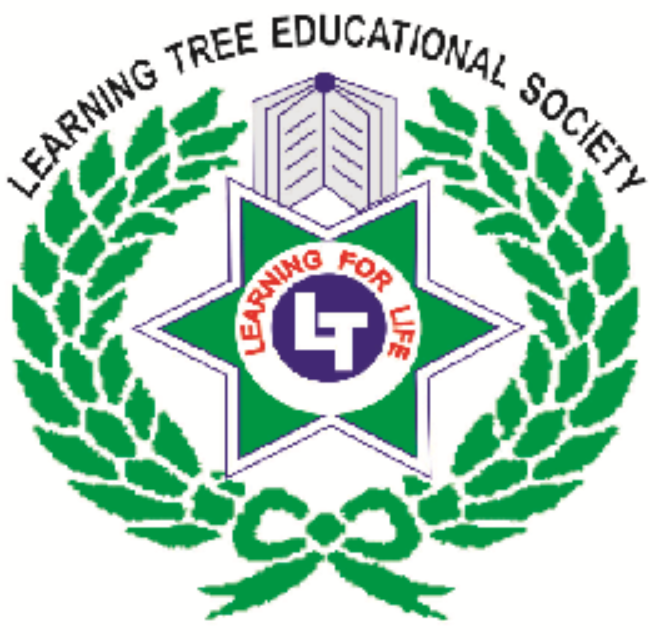 KIDS KINGDOM CONVENT SCHOOL SINGHEWALAAPPLICATION FOR CHANGE IN TRANSPORT FACILITY                                                                                                                                                                              Date……………..…………APPLICATION FOR TRANSPORTATION FACILITY           WITHDRAWAL          CHANGE OF BUS ROUTE/STOPAPPLICATION DETAILS	FOR AVAILING SCHOOL TRANSPORTPlease allow my child/ward mentioned above to avail transportation facility being provided by the school with effect from .............................................. .  Bus No. ............................. Bus Stop No.	………………..would suit mychild/ward. I hereby agree to pay all charges to the school for providing the said facility.REASON  ..............................................................................................................................................................................................................................................................................................................................................................FOR CHANGE OF BUS STOP AND/OR BUS ROUTEMy child/ward is using Bus No ................ Bus Stop No. ................. . Please change the same to Bus No.	BusStop No. .................. with effect from	(this date should be the beginning of month).REASON  .............................................................................................................................................................................................................................................................................................................................................................FOR WITHDRAWAL OF TRANSPORT FACILITYMy child/ward is using Bus No  ....................... Bus Stop No.	Please cancel the transportation facility with effect from	 (this date should be the end of month). Transportation fee has been paid till the month of .........................................REASON  .............................................................................................................................................................................................................................................................................................................................................................Dated ………………………….                                                                                                                 Signature of Parent